Test-work № 2 (1 курс)                      Будьте внимательны! Какие-то задания делают все студенты, какие-то- по вариантам. 1 вариант- фамилии с А до К, 2 вариант- фамилии с М  до Я.В первом задании- поставить к каждому предложению по 1 общему вопросу. Делают  все студенты.Во втором задании- поставить к каждому предложению по 1 полному отрицанию. 1 вариант- предложения1-3, 2 вариант- предложения 4-6.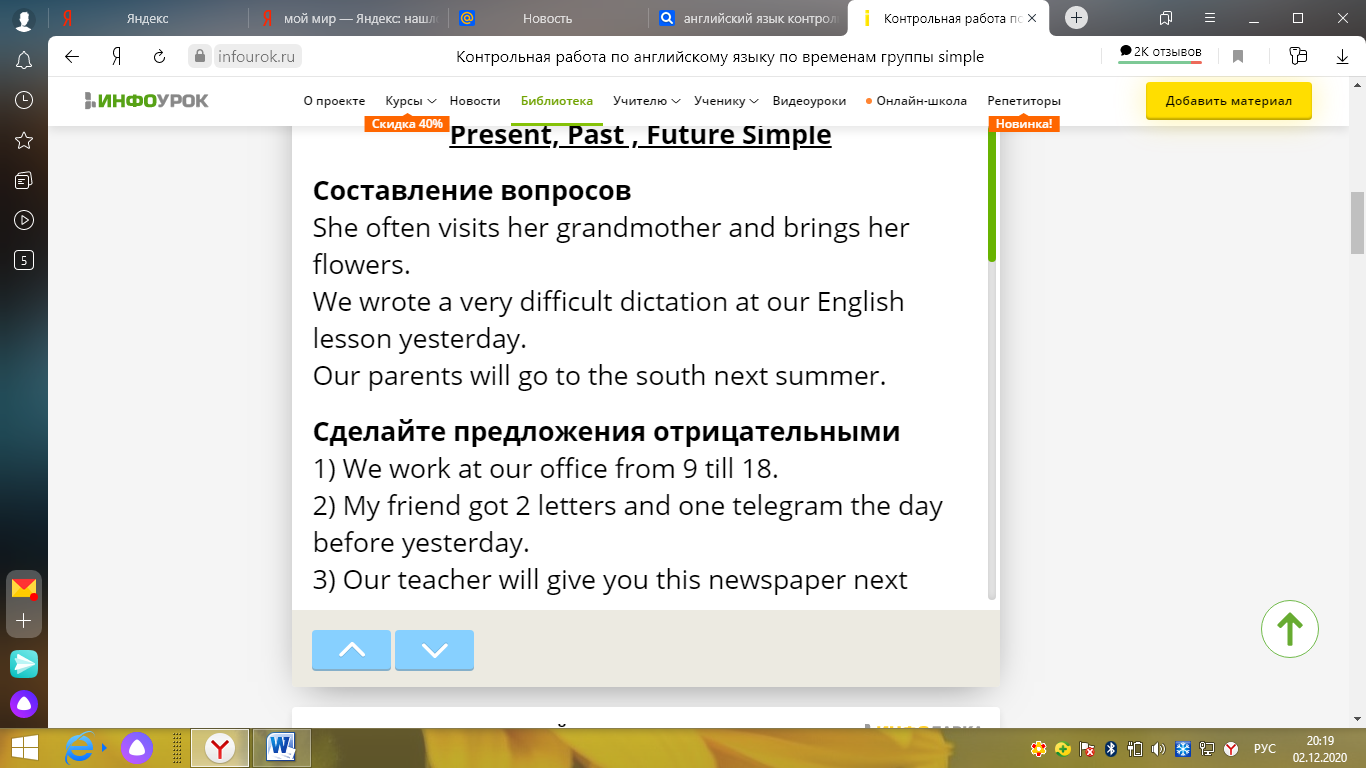 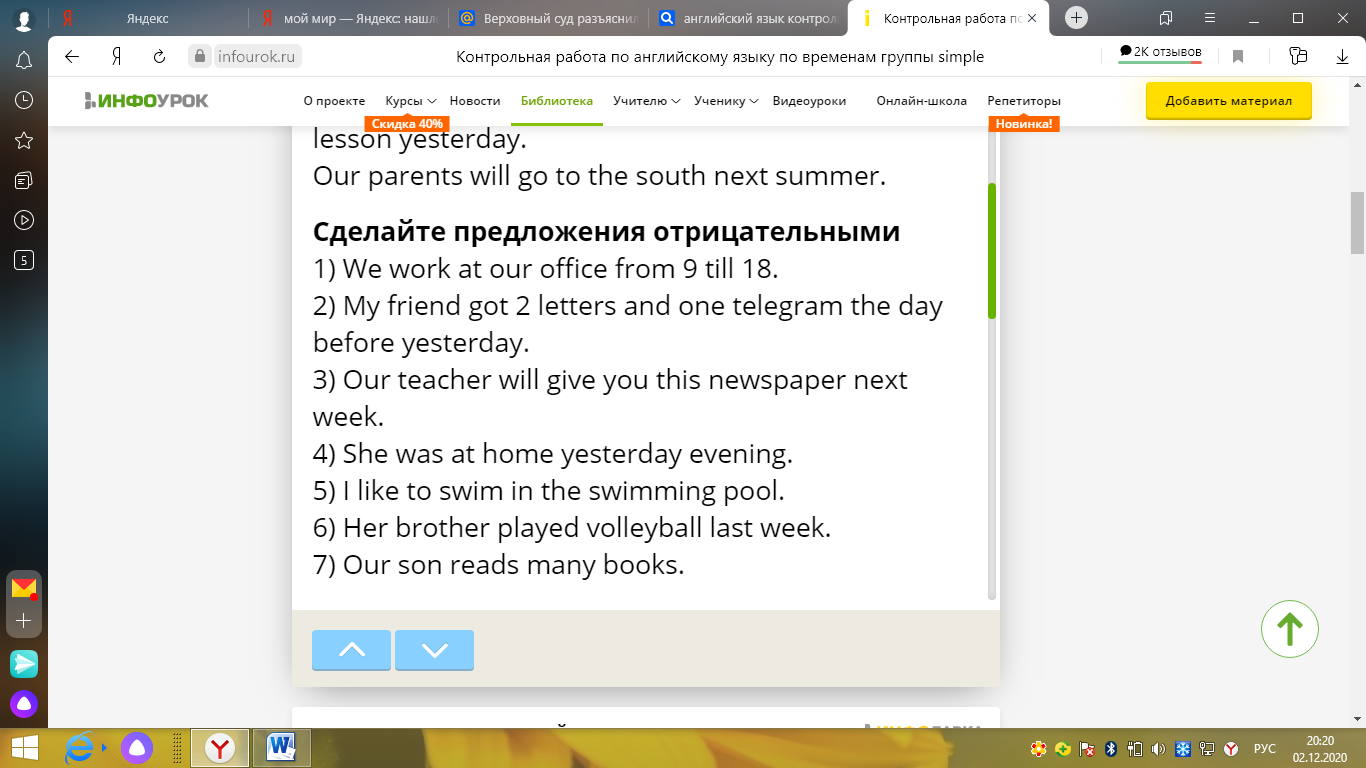 В третьем задании (под буквой А)пишите цифру и букву. Например: 1a (задание для всех студентов).В четвертом задании (под буквой B)вставьте нужный модальный глагол:should, can't, must, can. Переведите предложения.вариант –предложение №1,2.       2     вариант- предложение № 3,4.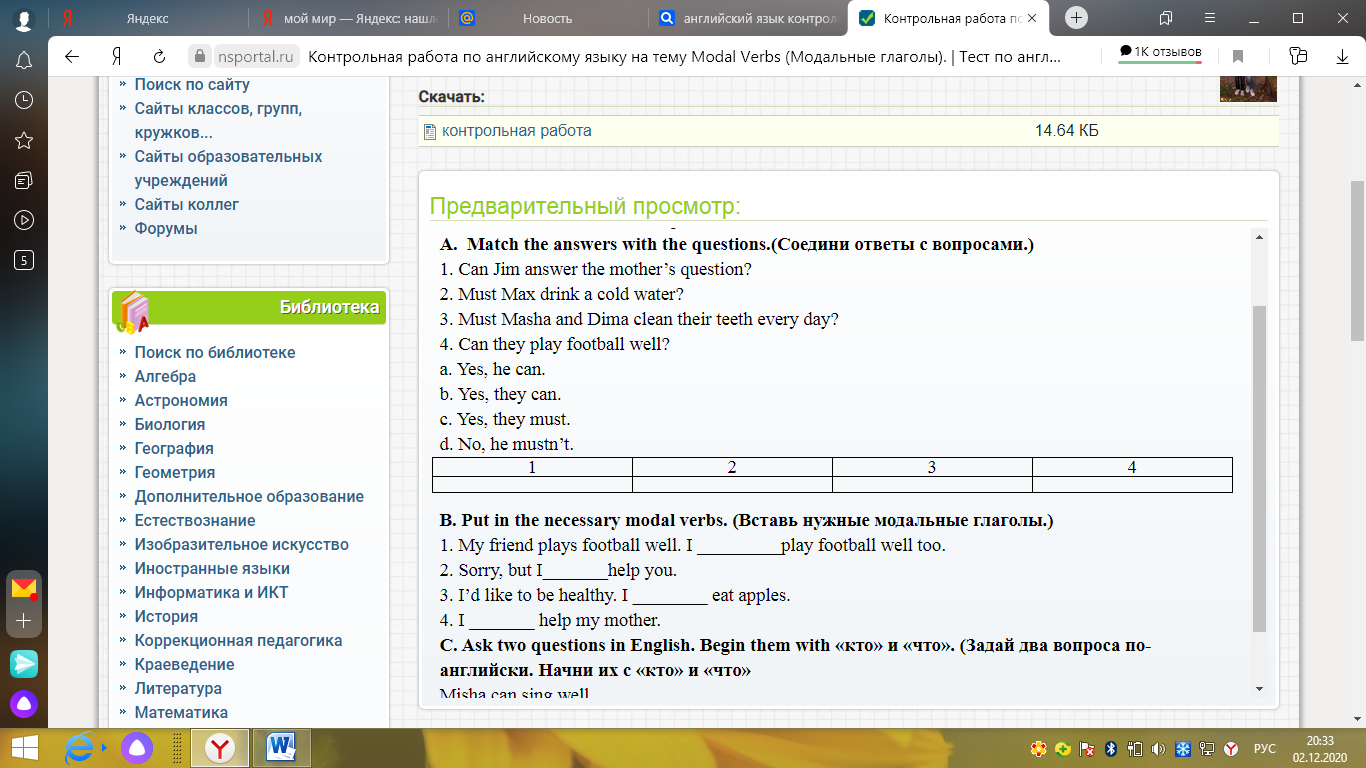 